P4010: Flyer30,73€ für 1000 Stücklink12.10.21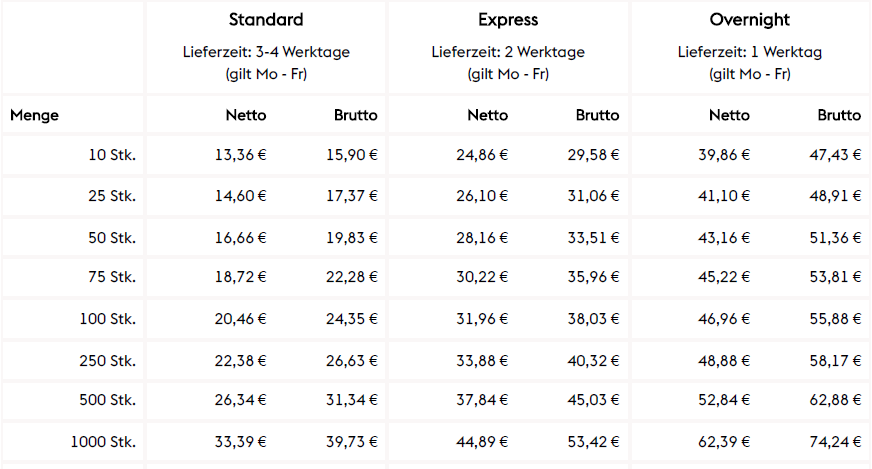 P4011: Plakate25,86€ für 100 Stücklink12.10.21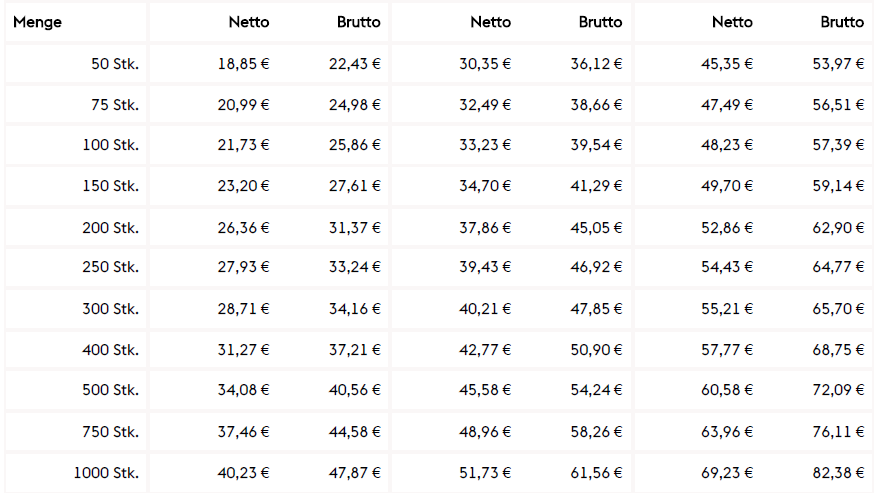 